Chers clients, parents d’élèves du Collège Saint-VictriceLe site papeterie Colbert a fait peau neuve. Et vous pouvez commander vos fournitures scolaires en ligne 24h/24, 7j/7 surwww.papeterie-colbert.fr.Effectuez vos achats depuis chez vous en toute simplicité.Grâce à l’espace privilège, bénéficiez de prix bas sur la sélection des produits de  qualité correspondant aux besoins de votre enfant et validée par le Collège Saint-Victrice.Comment faire ?Sur votre moteur de recherche, tapez l’adresse :www.papeterie-colbert.frCliquez sur l’espace privilège en bas à droite de l’écran. 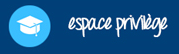 Sélectionnez l’établissement « Collège privé Saint-Victrice » ainsi que le niveau de votre enfant (6e, 5e, 4e, 3e)Saisissez le mot de passe 76VICT (en majuscules).La sélection des produits qui vous est proposée correspond à la liste de fournitures scolaires du Collège Saint-Victrice. Ajoutez vos articles au panier. Les quantités pourront être modifiées lors de la visualisation de votre panier.Quand votre commande est terminée, cliquez sur l’onglet 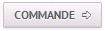 Indiquez vos coordonnées personnelles. Elles restent confidentielles. Ces champs sont obligatoires pour la validation de votre commande.Plusieurs choix s’offrent à vous pour le paiement et la livraison de votre commande : le paiement en ligne par carte bancaire sécurisé. le paiement en magasin par chèque, espèces, carte bancaire ou bons d’achat (pour les bons d’achats, voir conditions en magasin)la livraison à domicile (frais de port gratuits à partir de 70€ d’achat)le retrait en magasin au point accueil papeterie.  -N’oubliez pas de cocher    « j’ai lu et j’accepte les conditions générales de vente ».Validez votre commande.Un e-mail de confirmation vous est envoyé indiquant la prise en compte de votre commande.Dès que votre commande est prête, vous êtes avertis par e-mail. Votre commande est conservée en magasin au point accueil papeterie ou vous est expédiée dans les plus brefs délais à votre domicile.	Pour tout autre renseignement, l’équipe de la papeterie Colbert est à votre disposition du lundi au vendredi de 9h30 à 19h et le samedi de 9h30 à 12h30 et de 14h à 19h.Bonne navigation et à bientôt ! 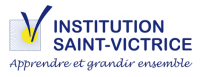 